Обращение к родителям (законным представителям)учащихся МКОУ Выпасновской  СШ!     В целях обеспечения санитарно-эпидемиологического благополучия, в связи с угрозой распространения коронавирусной инфекции и в период ограничительных мероприятий вам необходимо осуществлять контроль за учебой, досугом и занятиями ваших детей.Уважаемые родители! Убедительная просьба — отнеситесь с особым вниманием к детям в  период ограничительных мероприятий, в период дистанционного обучения:Дети должны в это время находиться дома, ни в коем случае не ходить друг к другу в гости, не собираться компаниями, не проводить вместе время, так как профилактические мероприятия подразумевают не только отмену занятий в школе, но и отмену массовых скоплений людей.Детям необходимо соблюдать режим самоизоляции, запрещается находиться на игровых и спортивных площадках.Вместе с ребенком составьте его распорядок на каждый день. Оказывайте посильную помощь при выполнении учебных заданий в период дистанционного обучения.Организуйте совместный досуг со своими детьми (совместное прочтение книг, просмотр познавательных фильмов и передач , игры, беседы и прочее), чтобы ребенок не устал от безделья, чтобы не произошло непредвиденных событий.Следите за состоянием здоровья своих детей, при симптомах заболевания   немедленно обращайтесь  в медицинскую организацию.Помните: Ответственность за жизнь и безопасность детей несет родитель! Очень настоятельно просим взрослых членов семьи контролировать учебную деятельность  детей в период дистанционного обучения!При возникающих вопросах и проблемах обращайтесь к классному руководителю.Дистанционное обучение и режим дня учащихся (памятка для родителей)         Дистанционное обучение и режим дня учащихся.Уважаемые учащиеся  и их родители!    Вступая в школу дистанционного обучения, и дети, и родители очень скоро начинают понимать, что без расписания, без определенного режима работы даже в дистанционном обучении не обойтись. Чтобы успеть качественно выполнить все задания и получить от учебы удовольствие, ребенку нужно помочь создать удобный для него режим дня.    Несколько слов о пользе режима…     Не отказывайтесь от режима дня и старайтесь добиться его выполнения. Во-первых, это позволит вам следить за временем. И не давать ему проходить бесполезно. о-вторых, любой режим приучает организм к определенному рабочему циклу. Это увеличивает возможности при усвоении нового материала, делает процесс обучения более комфортным, здоровым.     Режим сна, еды, работы и отдыха должны подчиняться не простому «хочу», а целесообразности и биологическим законам. В противном случае, ребенка ждет десинхроноз — несогласованность хода биологических часов во времени. Нарушение биологических ритмов вызывает разбалансированность в работе организма и проблемы со здоровьем ребенка. Рекомендуемый режим дня для обучающихсяРекомендуемое время занятий за компьютером, планшетом, смартфоном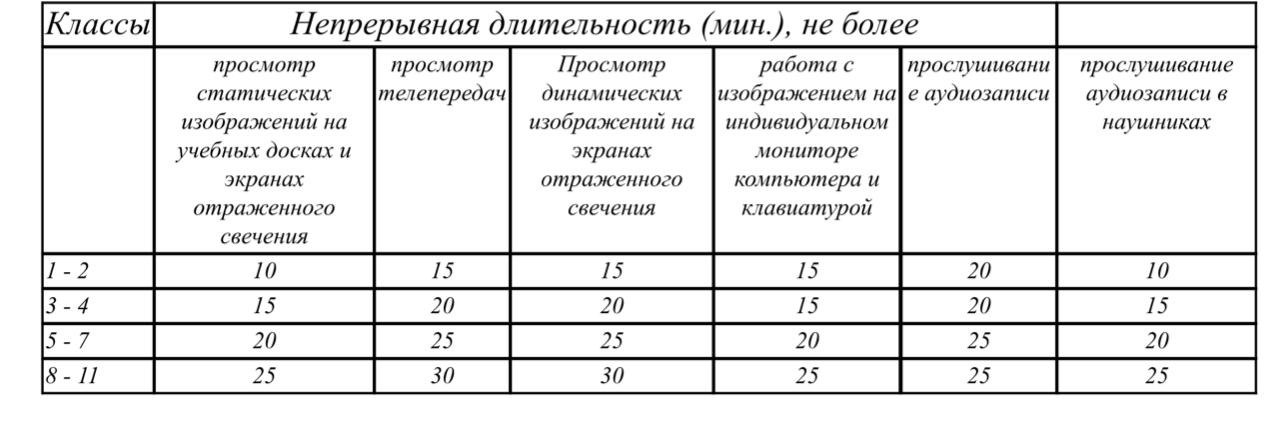                                                                 ПРИКАЗ № 42« О работе ОО в период с 06.04.2020 г. по                                               06.04.2020                30.04.2020 г.»   На основании приказа комитета образования, науки и молодежной политики Волгоградской области от 04.04.2020 г. № 260 «О внесении изменений в приказ комитета образования, науки и молодежной политики Волгоградской области  от 16.03.2020 г. № 186 «ОБ усилении санитарно-эпидемиологических мероприятий в образовательных организациях, организациях , реализующих программы дополнительного образования , организациях отдыха детей и их оздоровления, находящихся на территории Волгоградской области» и приказа отдела образования администрации Котельниковского муниципального района Волгоградской области от 06.04.2020 г. № 109ПРИКАЗЫВАЮ:1.Приостановить с 06.04.2020 г. по 30.04.2020 г. включительно или до особого распоряжения  посещения школы обучающимися, осуществляя реализацию образовательных программ с применении ем электронного обучения и дистанционных технологий в режиме самоизоляции в соответствии с утвержденными учебными планами , откорректированными рабочими программами и календарным учебным графиком.2.Перевести на дистанционную форму работы следующих сотрудников:-Банькину Галину Петровну, учителя английского языка;-Басаева Эрдни Геннадьевича, учителя физической культуры;-Вечёрко Нину Васильевну, учителя русского языка;-Вечёрко Нину Валентиновну, воспитателя интерната;-Гахаеву Надежду Михайловну, учителя биологии и химии;-Гущину Любовь Ивановну, учителя технологии, ИЗО, музыки;-Корниенко Оксану Ивановну, учителя русского языка и литературы;-Марилову Валентину Анатольевну, воспитателя интерната;-Мучкаеву Марию Эрдниевну, учителя математики;-Наговицыну Оксану Геннадьевну, учителя географии, информатики,ОБЖ;-Невмержицкую Любовь Николаевну, учителя начальных классов;-Павлову Викторию Филипповну, учителя английского языка, литературы, истории;-Попову Галину Васильевну, учителя математики, физики, астрономии;-Скрынникову Людмилу Ивановну, учителя начальных классов.3.Зам.директора по УВР Павловой В.Ф.:3.1. в срок до 15-00 06.04.2020 г. выложить на сайт расписание уроков для дистанционного обучения с учетом санитарно-эпидемиологических требований.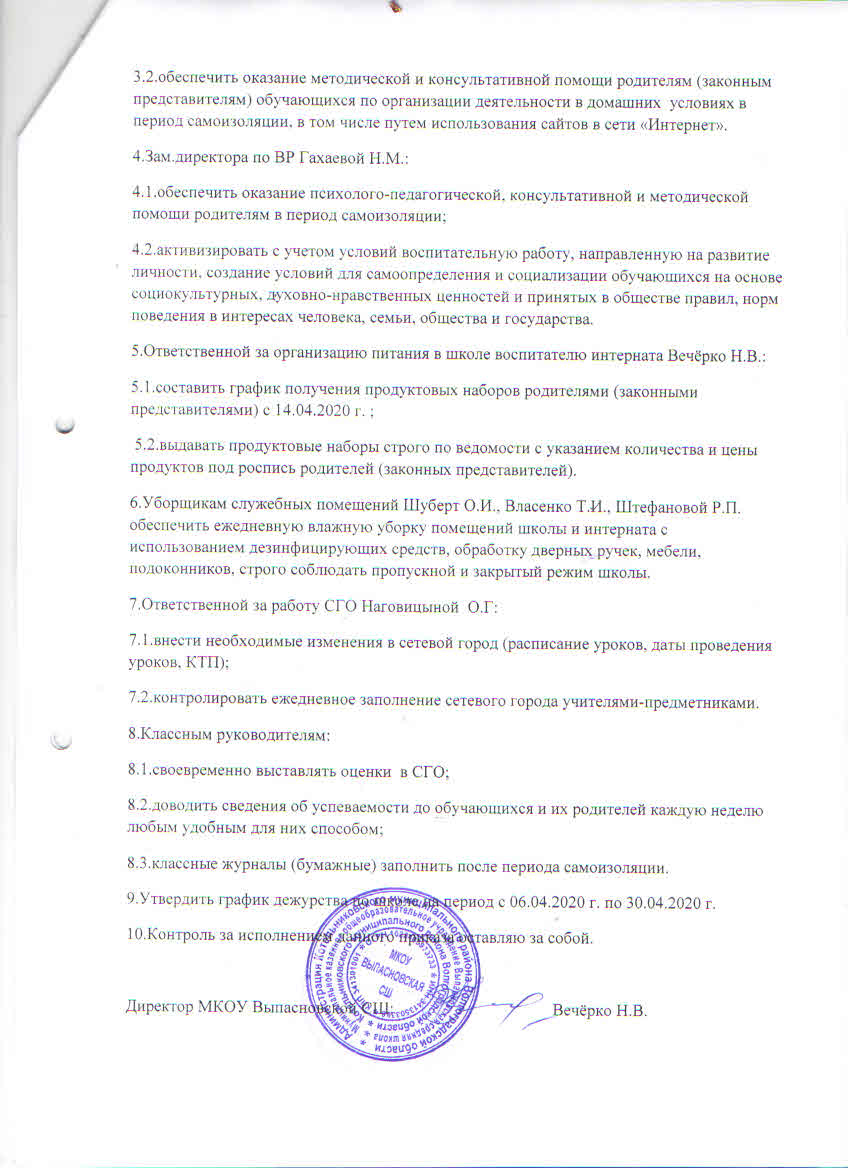 ВремяВид деятельности8-30подъем8-30-8-45утренние процедуры8-45-9-00зарядка9-00-9-30завтрак9-30-10-00подготовка к занятиям10-00-13-00уроки13-00-14-00обед14-00-16-00отдыхС 16-00Выполнение домашнего задания (согласно СанПиН)16-00-17-301-3 классы16-00-18-004-5 классы16-00-18-306-8 классы16-00-19-309-11 классы